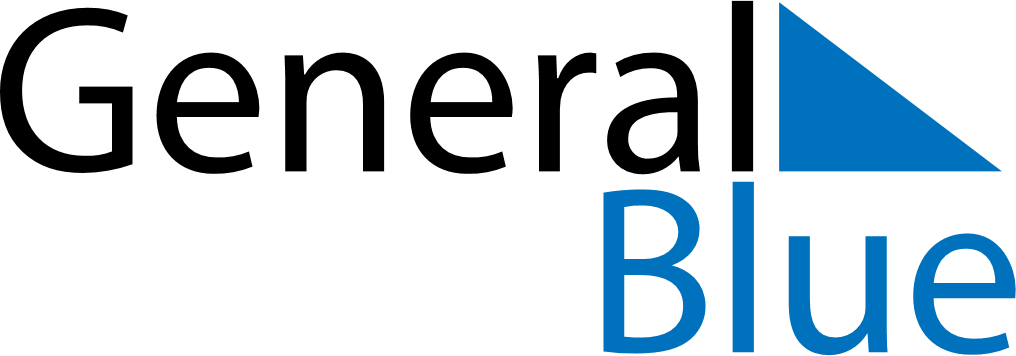 June 2024June 2024June 2024June 2024June 2024June 2024June 2024Fraserburg, Northern Cape, South AfricaFraserburg, Northern Cape, South AfricaFraserburg, Northern Cape, South AfricaFraserburg, Northern Cape, South AfricaFraserburg, Northern Cape, South AfricaFraserburg, Northern Cape, South AfricaFraserburg, Northern Cape, South AfricaSundayMondayMondayTuesdayWednesdayThursdayFridaySaturday1Sunrise: 7:26 AMSunset: 5:37 PMDaylight: 10 hours and 11 minutes.23345678Sunrise: 7:26 AMSunset: 5:37 PMDaylight: 10 hours and 10 minutes.Sunrise: 7:27 AMSunset: 5:37 PMDaylight: 10 hours and 10 minutes.Sunrise: 7:27 AMSunset: 5:37 PMDaylight: 10 hours and 10 minutes.Sunrise: 7:27 AMSunset: 5:36 PMDaylight: 10 hours and 9 minutes.Sunrise: 7:28 AMSunset: 5:36 PMDaylight: 10 hours and 8 minutes.Sunrise: 7:28 AMSunset: 5:36 PMDaylight: 10 hours and 8 minutes.Sunrise: 7:29 AMSunset: 5:36 PMDaylight: 10 hours and 7 minutes.Sunrise: 7:29 AMSunset: 5:36 PMDaylight: 10 hours and 6 minutes.910101112131415Sunrise: 7:29 AMSunset: 5:36 PMDaylight: 10 hours and 6 minutes.Sunrise: 7:30 AMSunset: 5:36 PMDaylight: 10 hours and 5 minutes.Sunrise: 7:30 AMSunset: 5:36 PMDaylight: 10 hours and 5 minutes.Sunrise: 7:30 AMSunset: 5:36 PMDaylight: 10 hours and 5 minutes.Sunrise: 7:31 AMSunset: 5:36 PMDaylight: 10 hours and 5 minutes.Sunrise: 7:31 AMSunset: 5:36 PMDaylight: 10 hours and 4 minutes.Sunrise: 7:31 AMSunset: 5:36 PMDaylight: 10 hours and 4 minutes.Sunrise: 7:32 AMSunset: 5:36 PMDaylight: 10 hours and 4 minutes.1617171819202122Sunrise: 7:32 AMSunset: 5:36 PMDaylight: 10 hours and 4 minutes.Sunrise: 7:32 AMSunset: 5:36 PMDaylight: 10 hours and 3 minutes.Sunrise: 7:32 AMSunset: 5:36 PMDaylight: 10 hours and 3 minutes.Sunrise: 7:33 AMSunset: 5:36 PMDaylight: 10 hours and 3 minutes.Sunrise: 7:33 AMSunset: 5:37 PMDaylight: 10 hours and 3 minutes.Sunrise: 7:33 AMSunset: 5:37 PMDaylight: 10 hours and 3 minutes.Sunrise: 7:33 AMSunset: 5:37 PMDaylight: 10 hours and 3 minutes.Sunrise: 7:34 AMSunset: 5:37 PMDaylight: 10 hours and 3 minutes.2324242526272829Sunrise: 7:34 AMSunset: 5:38 PMDaylight: 10 hours and 3 minutes.Sunrise: 7:34 AMSunset: 5:38 PMDaylight: 10 hours and 3 minutes.Sunrise: 7:34 AMSunset: 5:38 PMDaylight: 10 hours and 3 minutes.Sunrise: 7:34 AMSunset: 5:38 PMDaylight: 10 hours and 3 minutes.Sunrise: 7:34 AMSunset: 5:38 PMDaylight: 10 hours and 4 minutes.Sunrise: 7:34 AMSunset: 5:39 PMDaylight: 10 hours and 4 minutes.Sunrise: 7:34 AMSunset: 5:39 PMDaylight: 10 hours and 4 minutes.Sunrise: 7:34 AMSunset: 5:39 PMDaylight: 10 hours and 4 minutes.30Sunrise: 7:35 AMSunset: 5:40 PMDaylight: 10 hours and 5 minutes.